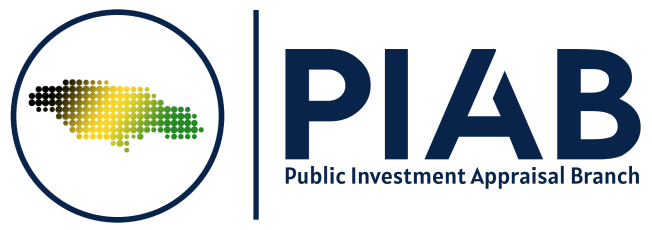 PROJECT PROPOSAL SUBMISSION FORMFORMS THAT ARE COMPLETED INCORRECTLY WILL BE REJECTEDYou are required to read the accompanying Project Proposal Submission Instructions for detailed information on how to complete each section of this form (see page 18). Press CTRL and click  for more information.Proponent Information:==========================================================Ministry of Finance & the Public ServicePublic Investment Appraisal BranchPublic Expenditure Divisionpiab@mof.gov.jm876-960-9110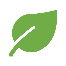 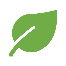 OFFICIAL USE ONLY[A] PROJECT DESCRIPTION1.Project Background Contextualize the project impetus and describe the various factors that have led to the project’s need.2.Project Theory of Change Define the desired long-term goal(s) of the project and provide an overview of how and why the intended change from this intervention is expected to occur through a chain of outcomes Logical Model.3.Project Options Identification Discuss the various options for addressing the identified problem(s), using cost-effectiveness analysis, cost-benefit analysis or other analytical method. Include references to research findings where available.4.Project Scope of Work Describe the main components of the project and the related activities.5.Project Objectives State the quantifiable project objectives to be attained, using the SMART methodology or other appropriate tool. Where a tool other than SMART is used, please indicate.6.Project Purpose Describe the intended long-term impact of the project.7.Project Location Identify and provide a comprehensive description of the project site of execution.8.Lessons Learned Identification State any lessons learned from similar projects (locally or internationally) that have informed the project proposal.9.Project Status Describe the status of activities that are being pursued to support project development.10.Synergies & Dependencies Describe how this project relates to other projects being undertaken or planned; whether by the proposing entity or other entity within the government sector.11.Priority Linkages and Policy Alignment Describe how the project is aligned to the following national and international plans/frameworks.[B] PROJECT FINANCING1.Project Cost Estimates State the total capital cost of the project and the estimation technique used.2.Funding & Implementation Modality For each column, check all that apply.[C] PROJECT VALUE PROPOSITION1.Project Demand Conduct a demand study to define the project beneficiaries and their expected usage of the project output(s).2.Project Benefits Outline the short- and medium-term benefits of the project; ascertained from the Theory of Change (#A2, above).[D] PPP/JV STRUCTURESection D is applicable only to PPP/JV structured projects.1.PPP/JV Framework Describe the framework for the execution of projects to be implemented using a PPP/JV modality.2.PPP/JV Business Structure Describe the high-level structure for execution of the PPP/JV.[E] PROJECT BUSINESS CASE (Commercially Driven Projects Only)Section E is applicable only to projects of a commercial nature.1.Project Business Case Define the strategic importance of the project output (product/service etc.) and its commercial viability.a) Business Performance MetricsProvide details on how business performance will be measured. Provide a 5-year projection for each item.b) Business Operating StrategiesFor each item, provide a general outline of the various strategies that will implemented to promote business success.2.Market Competition Describe the main competitors in the area of the proposed endeavour. Where available, include information regarding annual revenue, operating costs, customers, and profit/loss statements for the preceding 5-year period.3.Project Business Model Canvas Develop and attach an appropriate business model canvas to outline/represent the business proposition.Business model attached?   Yes  |  No[F] FEASIBILITY ANALYSES1.Technical Feasibility Identify and analyse the main details of how the executing entity will deliver the project product/service, including inter alia, an assessment of the materials/resources, labour inputs and technology that will be required.2.Economic Feasibility Identify and analyse the project feasibility from an economic perspective, to include an assessment of impact on imports/exports, multiplier effects and industry or sector linkages etc.3.Financial Feasibility Assess the project feasibility from a financial perspective (including NPV, IRR, cash flows, payback period etc.), where the project is being debt financed, include details on the lenders, as well as the term sheet.4.Social Impact Analysis Identify and analyse the key social issues that are considered under the proposed project and how these will be managed to ensure the project attains its objectives.5.Distributional Effects Determine the nature and size of gains and losses to be expected by identified groups of the wider society.[G] SUPPORTING DOCUMENTATION 1.Draft Terms of Reference, Memoranda of UnderstandingHave any Memoranda of Understanding, Terms of Reference, or other written agreements been drafted with respect to the project?   Yes |  No |  Not Applicable (If yes, please attach).2.Research/Studies & Supplementary DocumentsIndicate which of the following have been included as part of the project submission: Corporate and/or Strategic Plan Approvals - Permits/Licences/Letters of Authorization Environmental Impact Assessment Financials - Budget/Cash flow Projections, Bills of Quantities Agreements - TOR/MOU/Contracts/Status Letters Studies - Market Research/Survey, Feasibility Studies Reports - Annual Reports, Technical Reports Designs - Architectural Designs  Titles - Security of Assets Other – Indicate at Item 3, below3.Other Supporting DocumentsProvide copies of all masterplans, studies, and analyses that guided/informed the project objectives.4.Illustrative Media and Mock-ups etc.Provide links to any mock-ups, plans or other media that support the case being made.5.Other InformationProvide details of any supplementary information/documentation that supports the project proposal.[H] PROJECT IMPLEMENTATION PLAN1.Implementing Entities Identify all implementing entities and state their involvement in proposal development, where available.2.Stakeholder Mapping & Consultation Plan State the names of the relevant stakeholder entity or group, the nature of consultations held/planned, and the actual or expected feedback (outcome of the consultations) informing the project design.3.Project Management Plan Outline the project management capacity of the implementing entity and how this will be performed.a) Organizational CapacityIdentify the organizational competencies that are directly related to the project objectives and indicate if these are available in-house, or if the project proponent would require support in the respective areas. The pre-selected items should always be included.b) Project GovernanceDescribe the decision-making structure for this project. Also describe how project change will be managed and the authority levels for conflict resolution.c) Governance Chart Present an organizational chart that outlines how the project will be managed and the functional/reporting relationships among the members of the project team.d) Organizational Change Management Plan Where applicable, present a detailed change management plan, to outline how the affected organization(s) will manage alterations to major components of its business processes under the proposed project. If available, also outline any policies or protocols that exist to guide/facilities organizational change.4.Project Implementation Plan a) Implementation ArrangementDefine the implementation plan for the project, including the financial year quarter for the start and end of the implementation activity. Attach a Gantt Chart to represent the project implementation.b) Gantt Chart Insert a Gantt Chart to represent the project implementation plan.5.Project Funding Arrangementsa) Project Financing Plan Outline the project financing plan, detailing specific items and the associated funding amount to be provided by each funding entity, which shall identified in the naming key, below.b) Budgetary Disbursement Schedule Outline the required budgetary disbursement schedule for the project at the component level. Where possible, define the required disbursement schedule at the activity level.6.Procurement Plan Outline the project procurement plan.7.Project Risk Management Plan Identify and analyse the various risks that may prevent project success.a) Environmental Impact Risk ManagementConduct an environmental scan and detail the possible impact of the project on the environment.b) Climate Impact Risk ManagementConduct a climate impact scan and identify the possible climatic events/hazards and, likelihood of impact and extent of damage on the project.c) Project Risk Assessment & Management PlanIdentify other risks that may prevent project success.8.Monitoring & Evaluation a) Results FrameworkProvide a summary of the proposed monitoring and evaluation process and the relevant process owners.b) Monitoring & Evaluation PlanDetail the monitoring and evaluation plan and associated costs. [I] Post-Project Execution1.Project Closure Provide a general outline of how critical project close-out activities will be executed.2.Five-Year Post Project Operating Budget & Maintenance Plan Outline the five-year critical aspects of the sustainability plan and project best practices that will be considered.3.Project Sustainability Plan Outline the critical aspects of the sustainability plan and project best practices that will be considered.[J] Other Information Where applicable, provide any additional information/details that are critical to the case being made.### ABOUT THIS FORM VERSIONThis form and the accompanying instructions may be updated/revised from time to time. Users are required to visit the Public Investment Appraisal branch webpage of the Ministry of Finance & the Public Service to access the latest version of the template. Verify the version date posted by the PIAB with the version date on the Document Control section of this form.PURPOSEThe Project Proposal Submission Form is used by project proponents for describing and justifying a proposed project proposal.SECTIONSInformation on the project being proposed is captured over the following eleven sections of the document:Cover: Project Overview Inside Cover: Section for Official PIAB Use OnlySection A: Project DescriptionSection B: Project FinancingSection C: Project Value PropositionSection D: PPP/JV StructureSection E: Project Business CaseSection F: Feasibility StudiesSection G: Supporting DocumentationSection H: Project Implementation PlanSection I: Post-Project ImplementationEach section must be completed in the prescribed manner, failing which, the submission may be rejected.DISCLAIMERWhile the Public Investment Appraisal Branch strives to direct project proponents to useful electronic resources to aid in the completion of submissions, references to any external website, service, or product, does not constitute endorsement, recommendation or favouring by the Branch. The Branch makes no claims about the accuracy of the websites referenced herein, and expressly disclaims liability for any errors or vulnerabilities that they may contain, including viruses and other harmful content.INSTRUCTIONS FOR USENAVIGATIONThis document utilizes cross-referencing functionality. To easily navigate to different sections of this document, take note of the following symbols and their meaning: - This symbol appears beside headings in the main document to indicate that more information on the related section is available in the form instructions. - This symbol appears in the form instructions and allows the user to jump to the related input fields in the main document.To quickly jump between the form input fields and the related instructions, simply press the CTRL key and click the  or  symbol beside the relevant heading.DOCUMENT SUBMISSIONUpon completion of this form, the relevant appendix items shall be attached.Appendix items shall be scanned and merged with the form as a single PDF document.The form shall be submitted to the Public Investment Appraisal Branch (PIAB) under confidential cover.Submissions must be sent electronically to piab@mof.gov.jm, and the hardcopy with original inked signature shall also be submitted to the PIAB.DATA ENTRYThis form was designed in Microsoft Word 2016, for use with a similar software package on a Windows 10 Pro OS, or higher.General Formats and MeasuresDates: All dates shall be written using numbers in the format year/month/day, unless otherwise directed. For example, if the date is requested in the format of the financial year quarter, for example, Q1 shall be used to represent the first quarter (April-June), Q2 to represent second quarter (July-September) and so on.Units of measure: All units of measurement shall be reported using the metric system; the imperial equivalents can be provided in parenthesis, where necessary.Currency: All costs shall be represented in Jamaican Dollars in the first instance, with the appropriate foreign currency equivalent provided in parenthesis. Equivalent values shall be calculated at the prevailing exchanges rates published by the Bank of Jamaica. The BOJ rate date shall also be stated.Template modification: To the furthest extent possible, the template should not be modified from its structure, format or layout. If necessary, additional rows can be added to tables when listing.The other fields of the form shall be completed as follows:Project Overview In this section the project proponent shall outline the basics of the project and provide a snapshot of the project details:Project NameProvide an appropriate and descriptive, yet succinct, project title that captures the project goals and location, where possible.Executing AgencyState the name of the Project Sponsor, which has functional governance responsibility for the initiative.Portfolio Ministry/HeadThis is the entity with ultimate policy governance responsibility for the initiative. It is the line Ministry from which project endorsement should first be granted. The Head of Entity for all listed implementing agencies shall also submit a letter of commitment/partnership on the project. [See Implementation Plan, below]Project OverviewProvide an overview of the appraisal decision and recommendations made by the PIMC at the concept stage. Indicate the status of actions taken to execute those recommendations and decisions.Project ProponentProvide details of the individual who will function as the focal point for the submission. Submitted byState the name, title, organizational affiliation and business address of the individual submitter.Telephone/EmailProvide a direct mobile, landline and email address for the individual making the submission. Phone numbers that circumvent switchboard systems are preferred.Authorized byThe head of the executing agency shall sign and stamp the submission.A. Project DescriptionIn this section the project proponent shall provide:1 Project Background Describe the current situation, i.e., the problem statement. It should answer the question ‘What needs to change?’ State what was done previously, if anything, to address the problem. Outline what is likely to happen if the project does not proceed, contrasted with what will happen should the project proceed. Include relevant research to support the case being made. References to trends and observations are also useful.2 Project Theory of Change Identify the long-term project goal(s), conduct a backwards mapping to identify the necessary preconditions (outcomes) to achieve the goal(s); then, identify how the proposed project will create these preconditions, and develop a set of key performance indicators for each precondition.3 Project Options Identification The project proponent is required to identify and fully describe the range of options that may be considered for achieving the objective(s) of their project. One option should always be the option of doing nothing i.e. maintaining things as they are currently with no major change. An initial estimate of the capital and annual operation cost associated with each option should also be provided. Utilise an appropriate method such as cost effectiveness analysis, cost benefit ratio, least cost analysis, etc. to enable consistency in the metric/parameter that serves as the basis for comparison of each option.4 Project Scope of Work Provide a concise description of the main components of the project and the activities under each component.5 Project Objectives State the Specific, Measurable, Achievable, Realistic and Timely (SMART) high-level results to be attained from this project.6 Project Purpose Provide a succinct project impact statement, which outlines the expected long-term (>5 years) developmental change that the project seeks to bring about.7 Project Location Describe and specify the proposed project execution site. If the project output is intangible (e.g. deployment of a new service or virtual technology) the location address will suffice, however if the project will be executed at a building, plant, facility or plot of land in which the output will be tangible product, and if it involves any level of construction, then full details of the execution site are required.DescriptionAs succinct as possible, describe the project site, detailing the features, neighbouring structures, landmarks and all points of significance to the project. The description should provide justification for the site selection. If this a non-construction project.MapInsert a map, photo or other visual representation of the proposed project location using arrows, labels or other annotative tools to precisely highlight the proposed site of execution and other relevant features.Community, Town, ParishState the community, town and parish of the proposed site.Plus CodeNavigate the website https://plus.codes/map and identify the Plus Code for the proposed project site and copy the full Plus Code (not the abbreviated version). [Video Tutorial]Land Valuation Number / Title Reference NumberNavigate the website https://elandjamaica.nla.gov.jm/elandjamaica/interactivemap.aspx and identify the proposed project site on the National Land Agency Map of Jamaica. Select the specific parcel(s) of land and copy the Land Valuation Number, and the corresponding Title Reference (otherwise listed as the Volume/Folio number). If the project is a non-construction activity, the land valuation and title-reference information is not required. [Video Tutorial]8 Lessons Learned Identification Provide details of any similar projects (locally or internationally) and what research or lessons learned from these projects have informed the development of the project proposal. Where applicable, the experiential background of the project proponent and the listed implementing entities shall also be detailed.9 Project Status Describe the main issues that have pursued and outline the activities being undertaken to further develop the project.10 Synergies & Dependencies For synergies, the project proponent shall describe how this project complements or otherwise supports other projects being undertaken or planned, even where these other projects are being executed by external entities. Describe the likely outcome of these synergies and how the outcomes can be/are maximized. For dependencies, the project proponent shall consider and clarify whether the completion or effectiveness of the project will be dependent on any event, or other project(s), and conversely, whether any other project(s) is dependent on the project being proposed. State what is likely to happen if these dependencies are not met.Where the other project is stated, the name of the implementing entity shall also be presented. Where synergies and dependencies are stated, references to the relevant project(s) shall also be presented. 11 Priority Linkages and Policy Alignment In this section the project proponent shall identify how the proposed project aligns with current national and international development goals to which the country subscribes.SectorNavigate the website https://www.vision2030.gov.jm/vision-2030-jamaica-sector-plans/ and select from the list the Sector Plan(s) to which the project objectives are most closely aligned. In the event of multiple areas of alignment, use a bulleted list, identifying each in declining order of significance.National Development Plan Goal AlignmentNavigate the website https://www.vision2030.gov.jm/  and select from the list the National Development Plan(s) Goals most closely aligned to the project objectives. In the event of multiple points of alignment, use a bulleted list with declining order of significance.Sustainable Development Goals AlignmentNavigate the website https://sdgs.un.org/goals and select from the list, the Sustainable Development Goals (name and number) to which this project is most directly contributing. If possible, also state the specific SDG Target (number). For example, the response to this question could be stated as: 7 - Affordable and Clean Energy / Target 7.2: By 2030, increase substantially the share of renewable energy in the global energy mix.GOJ Policy AlignmentTo which GOJ policy or policies is this project contributing? State the specific policy framework that will guide and aid in achieving project outcomes.Local StatutesTo which statute or local government development plan is this project aligned.Organisational mandate; Corporate Plan and Strategic PrioritiesIndicate how this project fits within the organizational mandate and/or satisfies relevant statutes.Project MeritThe project proponent shall describe why this particular project was earmarked for execution. It should explain why this particular project is being proposed in the face of competing priorities and other possible projects that the proponent may have on the agenda. It should answer the question: ‘Why this project; why now?’.B. Project Financing Plan1 Project Cost Estimates  Provide the total capital cost of the project in Jamaican Dollars, along with any relevant foreign currency equivalent (and BOJ rate for the applicable date). The methodology for estimating the project costs shall also be provided.The Financing Plan shall be used to provide a breakdown of the various project costs by Resource Items (e.g. Consultants, Computers, Software, etc.) and source of Funding.2 Funding & Implementation Breakdown the project costs. Using the funding key, identify all proposed sources of project funding, then after itemizing each project cost/component indicate the estimated cost.Project Source of FundingSelect the proposed source(s) of funding for the project, and indicate whether the funds have already been identified, or committed. Details of the funding agreement can be annexed, where available.GOJ Resources RequiredProvide recent financial statements or prepare a table showing the annual financial position projected by category.Entity’s Revenue SourceProvide recent financial statements or a table showing the projected financial position, by category.Procurement & Implementation ModalityThis section should signal the procurement method proposed to support project implementation with justification.If the entity’s revenue source is “Self-financing”, state the specific source, for example User Fees, Statutory Charges etc.C. Project Value Proposition1 Project Demand Explain who needs the goods/services/processes/systems that will be delivered by the project. Indicate the main beneficiaries/users and provide an estimate of the total direct and indirect beneficiaries); where applicable, indicate the price that beneficiaries/users are willing to pay for the products/services emanating from the project.2 Project Benefits Complete the matrix to demonstrate how the project will benefit stakeholders in both the short-term (1-2 years) and medium-term (3-5 years). All major benefits, including financial, technical, social, and environmental, shall be listed in bullet format.MicroDetail the project benefits to individual beneficiaries, showing the short-term and medium-term impact.MesoDetail the project benefits to organizations, neighbourhoods, communities, and any other subset of society that would derive benefits as a group.MacroDetail the project benefits to the general society, including indirect beneficiaries, and the environment.D. Public-Private Partnerships/Joint Venture Project Structure1 PPP/JV Framework For projects that are to be implemented under a PPP or JV arrangement, respond to the applicable statements, providing references, where available.2 PPP/JV Business Structure For PPP/JV projects, describe the high-level mechanism in place for the following:Financial Model assumptions, development, testing, validation and value for money propositions.Transparent risk allocation, management and response. Responding to the financial impact of named risks.Change management, contract management, the delivery of benefits and sharing of costs.E. Business Case1 Business Case For commercially driven projects only. Present the project business case, specifically:Strategic Positioning: Present a robust case for change, and explain the strategic importance of the product/service that will be created as a result of the project. Demonstrate why the product/service is needed and fits within national, regional and local policies, strategies and plans.Performance Management: Provide projected data on key performance targets for the product/service.Marketing Plan: Outline critical information about how the business will be marketed, including details about strategies that will be used to ensure/promote market penetration and interest in the product/service.Commercial Viability: Clearly identify the expected medium-term (3-5 years) operating costs, revenue and profit/loss associated with the production, distribution, marketing, etc. of the product/service. This should, where applicable, include an estimation of the external costs (costs borne by the wider society and not by the organization or users of the product/service produced).Organizational Readiness: Provide information on the readiness of the organization to engage in production/distribution of the proposed product/service.Business Performance Metrics Provide details on how business performance will be measured. Provide a 5-year projection for each item.Business Operating Strategies For each item, provide a succinct outline of the various strategies that will be implemented to promote business success.2 Market Competition Identify the main competitors in the area of the proposed business. Using data for the preceding 5-year period (where available), discuss the strength of identified competitors with respect to their annual revenue, operating costs, customer base and market share, profit/loss etc.3 Business Model Canvas Using an appropriate layout, present a business model canvas, to include:Key PartnersIndicate the key business partners and their roles/activities in the product/service delivery; who are the key suppliers and their level or reliability; and which key resources will be acquired from partners/suppliers.Key ActivitiesKey activities which the value proposition will require; describe the distribution channels for the product/services; the customer relationship strategies; how revenue streams will be sustained.Value PropositionWhat value will the product/service deliver to the customer? Which of your customer’s problems is the product/service helping to solve? Will the product/service be bundled with other products/services? Will the product/service be offered to different customer segments?Customer RelationshipsWhat type of relationship does each of customer segment expect you to establish and maintain? Which customer relationships have already been created? How will these relationships be integrated into your business model? How costly are these relationships?Customer SegmentsOutline whether the customer base is Mass Market, Niche market, Segmented, Diversified, Multi-sided etc. Explain for whom are you creating value? Who are the most important customers?Key ResourcesWhat key resources will the value proposition and distribution channels require?ChannelsThrough which channels will your customer segments be reached? How are you reaching your customers now? How are channels integrated and which ones work best and are most cost-effective? Do you need to further integrate channels to reach customers with this new offering?Cost StructureWhat are the most important costs inherent in your business model? Which key resources are most expensive? Which key activities are most expenses? Describe whether the business model is Cost Driven (leanest cost structure, low price value proposition, maximum automation, extensive outsourcing), value driven (focused on value creation, premium value proposition).Revenue StreamsWithin what price range do you expect customers would be willing to pay? For what price do you currently pay for comparative products/services? How are they currently paying (GoJ pay, GoJ subsidy? If there are multiple streams, disaggregate accordingly.F. Feasibility Analyses1 Technical Feasibility Identify and assess the various technical inputs that will impact attainment of the project objectives. Specifically, assess the technological infrastructure, materials/resources, and labour inputs required to support the delivery of the project, and the extent of availability of these resources, both locally and internationally.Outline steps to be taken to ensure that the delivery of the required inputs will be appropriate to the local context; competitively procured; in keeping with legal and regulatory requirements; and, that risks will be appropriately assigned. Also outline the key contractual issues that will be considered in the procurement and/or customization of these technical inputs, as well as contractual milestones and delivery dates.Where applicable, discuss the product cycle of any technological inputs (e.g. software or hardware infrastructure), and the nature of the market (whether emerging or mature) from which the technology will be acquired, as well as potential benefits such as technology transfer and capacity building etc. 2 Economic Feasibility Perform cost-benefit analyses on at least two of the most technically feasible options to determine the most feasible and the preferred option. A cost effectiveness analysis or other suitable approach/technique should be conducted when it is difficult to assign a monetary value to important benefits.Where costs/benefits are not quantifiable but are clearly material to the decision process, then these qualitative costs, benefits and risks should also be assessed, and taken into consideration in determining the “preferred option”. The “preferred option” should then be subjected to rigorous sensitivity analyses in order to test its robustness.The methodology for determining economic feasibility should extend beyond financial feasibility (calculation of NPV, EIRR, etc.). Critical developmental issues should be estimated/qualified using the project Theory of Change.The proposers of the project should provide information where applicable & available on:The project’s employment generation capacity & expected impact on employmentThe likely impact on export, and on import substitution;The possible multiplier effects/cross sectoral impacts;The potential backwards & forward linkages that will arise as a result of the project.Note: Where the project has significant socio-economic implications, please indicate this and include a comprehensive Socio-Economic Feasibility Analysis in this section. Therefore, details that would otherwise be captured in the Social Impact Analysis (Item F4), can be discussed in Item F2.3 Financial Feasibility Assess project feasibility from a financial perspective, by providing financial cash-flows and calculating - NPV; IRR and payback period, the least cost or cost-effectiveness of the project.Provide evidence that the project is affordable and that it can be funded, based on the funding arrangements in place or to be put in place during the implementation and operation phases. Where applicable, there should also be an assessment of how the financing arrangements will impact the balance sheet, and the income and expenditure account of the project proposer.Clearly indicate how the capital and operating costs of the project will be funded and whether potential funders have already been engaged. How will possible cost overruns be provided for? Where applicable, estimate and address the issue of guarantees that may be required and contingent liability that may result from project implementation.4 Social Impact Analysis Outline the key social issues that are critical to the project design and that must be considered to ensure project success. Define and discuss a participation strategy to ensure that all relevant stakeholders are sufficiently involved. Also define the positive and negative social change and social consequences that may arise from the project.5 Distributional Effects Identify groups from the wider society that are expected to gain as a result of the implementation of the project, and groups that are likely to lose. Determine and outline the nature of those gains and losses and, where possible, state these gains/losses in monetary terms. Otherwise, indicate the gains/losses in terms of significance (i.e., minimal, moderate, major) or other appropriate descriptor that allows adequate ranking or estimation of these benefits.G. Supporting Documentation Outline the supporting documents that are being submitted along with the project proposal.Draft TOR/MOU/Agreements: Where applicable, identify and provide details of any draft agreements that have been developed with respect to the project.Type: State the type of media being attached, e.g., Illustration, Animation, Slideshow, Video, Report etc.Title: As succinct as possible, describe the project site, detailing the features, neighbouring structures, landmarks and all points of significance to the project. The description should provide justification for the site selection.Description: Provide a short description of the media. Explain what is shows and what the proponent wishes to highlight.Link: Insert a direct hyperlink to the media. Preferably, the link should open the media directly, without the need for downloads, passwords or other authorization. However, if a password is required to access the media, this should be provided. Preferred platforms for media hosting include YouTube, Google Drive, OneDrive and Dropbox.H. Project Implementation Plan1 Implementing Entities EntityMDA and/or private partner that carries out the activities of the project; the implementing agency can also be the entity which is co-coordinating the work of others carrying out the work i.e. contractors.Involvement in Proposal DevelopmentIndicate the extent to which the named implementing entity was involved in the development of the project proposal submission.2 Stakeholder Mapping & Consultation Plan List the key stakeholders of the proposed project and outline the nature and extent of consultation undertaken and/or to be undertaken with all interested stakeholders, including those who will be affected by the project, as well as those who need to make inputs into the project. Indicate the outcomes of consultations already undertaken, and the expected outcome of consultations to be undertaken. Where applicable, also indicate any possible areas of conflict of interest with respect to the project stakeholders.3 Project Management Plan		Organizational CapacityFor each of the listed domains and standards of organizational capacity, state the current capacity of the implementing entity to undertake the project as described and provide details of any support that may be required to increase the execution capacity of the organization.Budget & Financial Management System: Capacity to perform financial management and manage budgetsHuman Resource Management System: Capacity to manage teams and human resourcesMonitoring & Evaluation System: Capacity to undertake monitoring and evaluation processesProcurement, Inventory & Asset Management System: Capacity to undertake acquisition, management and mobilization of resources.Quality Assurance System: Capacity to undertake and deploy quality management strategies.Technical Management Skills and Experience: Technical experience in the implementation of similar projects.Project Planning, Supervision and Governance: Capacity to undertake project planning, supervision, governance and leadership.Regulatory Management Capacity: Capacity to manage/respond to changing regulatory requirements.Project GovernanceIdentify the project management governance structure, to describe the decision-making structure. Provide details on the different roles/titles that will be part of the governance team, and where possible, provide the specific names and current occupational capacities of these individuals. Also provide details on how project change will be managed.Governance ChartOutline the governance structure of the project using an organizational chart and describe the roles/functions of key technical team members. The members of the team and their functional roles both within their respective organizations and with respect the specific project shall also be identified. Use an appropriate software to generate the chart such as https://www.lucidchart.com/.Organizational Change Management PlanWhere applicable, provide details of the organizational change management plan, identifying key issues and responses to manage the expected operational/business alterations to the affected organization. Indicate, where available, any policies or protocols that will be applied in support of the execution of this plan.4 Project Implementation Plan Implementation PlanDescribe each phase/component of the project, and indicate the planned start and end date for each. Enter the relevant month if available, otherwise, state the financial year quarter for each phase.Gantt ChartInsert a Gantt Chart for the project. Where possible, develop the chart using Microsoft Projects or other suitable software package and include the editable work files as part of the submission.5 Project Funding Arrangements Project Financing PlanIdentify the specific items to be procured. Do not disaggregate the budget by project activities, rather, provide a disaggregation based on cost categories, e.g. Human Resources (where the items could be staff, consultants, training etc.); Utility (where the items could be electricity, water, telephone etc.) and others. In the naming key, provide the name of each entity that will providing funding, based on their organizational category. For example, for a funding entity labelled ‘b’ – International Development Partner (IDP), state the name of the relevant entity, such as World Bank, CDB etc. The entity that will provide funding for each item on the plan shall be indicated using the appropriate letter. Note: DO NOT manually enter item numbers in the leftmost column. To add a new table row, navigate to the left of the table, and click the plus sign that appears on hover; this will automatically update the item numbers.Budgetary Disbursement ScheduleProvide a budgetary disbursement schedule at the component level. This should outline the financing amount that is required for each item. Where possible, provide the required disbursement schedule at the activity level.6 Procurement Plan In this section the project proponent shall outline the procurement plan, to include:IDP/GOJ – The entity whose rules will govern the procurement activity, whether an International Development Partner (IDP) or Government of Jamaica (GOJ).Method – State the procurement method e.g. Direct Contracting, Limited Tender etc.Desired Timing – Indicate the starting and ending financial year quarter for the procurement activity.Responsible Entity – Indicate the entity that will managing the stated procurement activity.7 Project Risk Management Plan In this section the project proponent shall outline the results of various risk assessments including the estimated likelihood and impact on project success as well as proposed risk management strategies/responses.Environmental Impact Assessment Conduct a scan to determine if the project will have significant negative impacts on the natural environment. The factors to be considered shall include: impacts on human health, fauna and flora, soils, land use, material assets, water quality, air quality, noise and vibration, the landscape and visual environment, historical and cultural heritage resources, and the interactions between them. Indicate steps that could be proposed in the project design to reduce avoid or offset significant adverse impacts.Climate Impact Screening Conduct a climate impact scan using available data. It should list the climate risk events/hazards that are likely to occur in the project area in the future (e.g. landslides, hurricane–winds, rise in sea level, storm surges, flooding and drought). State the likelihood of these events and the possible impact they may have on the project, and estimate the extent of damage that is likely to done to the project if any of the named events/hazards occur. Reference the priority score calculated by the CCORAL platform at the concept phase.Using the scoring methodology presented below, complete the matrix based on the identified climate risk hazards:High: a) high exposure and medium vulnerability; b) medium exposure and high vulnerability; or c) high exposure and high vulnerability.Medium: a) low exposure & medium vulnerability; b) medium exposure & low vulnerability; c) medium exposure & medium vulnerability; d) high exposure &-low vulnerability; or e) low exposure & high vulnerability.Low: Low exposure and low vulnerability. Project Risk Assessment & Management Plan Identify potential risks that may prevent the project from achieving its objective. Use the following categories of risk, where relevant, then provide a description of each and complete the matrix based on a rigorous assessment. For example:If one risk category identified is Cost Management, then the specific description of risks could include: Payment delays; Significant fluctuations in foreign exchange rates; Changes in the price of required materials; New/amended banking fees or charges etc. Select the most appropriate description(s) and insert in the appropriate field.Risk CategoryChange mgmt.CommunicationCost managementExternal hazardGovernance Health and safetyHuman resourcesIntegrationLegal/RegulatoryMarketOperationalPerformancePoliticalProcurementScope creepStakeholder mgmt.TechnologyOtherRisk ProbabilityState how likely the identified risk is expected to occur and pose a threat to project success. Use the levels High, Medium Low.Risk ImpactState the extent of the potential losses, should the risk occur. Use the levels High, Medium Low.Risk ScoreBased on an assessment of the Risk Probability and Risk Impact, determine the Risk Score. This should signal the level of priority given to stated risk and is not necessarily an average of the impact and probability.Risk OwnerIdentify the implementing entity/stakeholder that will respond to the risk, whether through proactive or reactive risk mitigation measures.8 Monitoring and Evaluation Describe how attainment of the project objectives will be monitored and evaluated and the relevant actors that will be responsible for the various M&E activities.Results Framework: Complete the matrix to outline the expected results of the project, the baseline and target information and how attainment will be verified.For Means of Verification – Indicate where the data to verify the impact, outcomes, outputs and activities achieved be derived and whether these sources are credible. It should answer the question: What will corroborate the indicators?M&E Plan: Complete the matrix to outline the monitoring and evaluation plan.I. Post-Project Execution1 Project Closure Generally, outline the approach that will be taken to: Verify attainment of the project deliverables; Handover assets and the project product to the client; Generate and appropriately disseminate the project close-out reports such as the Financial Report/Statements, Final Project Report, Terminal Report, Lessons Learned Report, Quality Assurance Report and the Sustainability Report.2 Five-Year Post Project Operating Budget and Maintenance Plan Detail the post-project operating and maintenance cost for a five-year period. The expenditure frequency can be stated as either: One-off; Ongoing; Daily; Weekly; Fortnightly; Monthly; Quarterly; Biannually; Annually; or Biennially.3 Project Sustainability Plan In this section, the project proponent shall provide details regarding the sustainability plan, post project implementation. The proponent shall also demonstrate consideration for any local and international best practices that have informed the development of the project proposal.Describe in detail how the public investment will be sustainable in the long-term. Describe the returns, commercial prospects, or future maintenance requirements that demonstrate the sustainability and long-term economic, environmental and social benefits.J. Other Information Provide any other details or clarification that supports the proposal. Attachments may also be submitted in support.//Change HistoryNew Project Name / 2022 (Do not manually edit headers)Name of Project / Submission YearPassport, Immigration & Citizenship AgencyMinistry of National SecurityExecuting AgencyPortfolio Ministry[150 words max]To complete this page, enter the relevant details, then change the font colour for all fields to black. Delete placeholders, which currently appear in grey text, throughout the document.In this box, provide a summary of the PIMC appraisal decisions, recommendations at the concept stage and required actions which have been completed.When submitting the completed form, DO NOT include the form instructions and document control page.[Note: The latest version of this version is available via the Public Investment Appraisal Branch (piab@mof.gov.jm) or via the website of the Ministry of Finance & the Public Service at https://mof.gov.jm]. Delete the contents of this textbox before entering your information.Concept Appraisal Overview (Pre-Proposal Decision Information) Submitted by:Mr. James BondMr. James BondMr. James BondTitle:Director, Project ImplementationDirector, Project ImplementationOrganization:Ministry of National Security – 00 Kingston Drive, Kingston 0Ministry of National Security – 00 Kingston Drive, Kingston 0Ministry of National Security – 00 Kingston Drive, Kingston 0Ministry of National Security – 00 Kingston Drive, Kingston 0Ministry of National Security – 00 Kingston Drive, Kingston 0Ministry of National Security – 00 Kingston Drive, Kingston 0Direct Mobile:876-000-0000Landline:876-000-0000 x 0000876-000-0000 x 0000Email:first.last@name.comSignature:Authorized by:Head of Entity NameHead of Entity NameDate:Signature/Date:PIAB USE ONLYPIAB USE ONLYPIAB USE ONLYPIAB USE ONLYPIAB USE ONLYPIAB USE ONLYSite Street Address:Site Street Address:Community, Town, Parish:Community, Town, Parish:Plus Code:1Land Valuation No.:Title Reference No.:2Land Valuation No.:Title Reference No.:PIAB USE ONLYPIAB USE ONLYName of Project and OwnerSynergies/Areas of ComplementarityPIAB USE ONLYPIAB USE ONLYPIAB USE ONLYPIAB USE ONLYPIAB USE ONLYName of Project and OwnerDependency RelationshipsPIAB USE ONLYPIAB USE ONLYPIAB USE ONLYPIAB USE ONLYPIAB USE ONLYSector Plan AlignmentProject MeritOrganizational MandateNational Development Plan Goal AlignmentMedium Term Socio-Economic Framework AlignmentSustainable Development Goals AlignmentGovernment of Jamaica Policy AlignmentCompliance With Relevant Local StatutesCorporate/Strategic Plan AlignmentProject Cost Estimate (Jamaican Dollars):$Foreign Currency Cost Equivalent:000,000,000Project Cost Estimate (Jamaican Dollars):$Foreign Currency Cost Equivalent: US$   GB£   CD$  Other**If other, include currency symbol above.Cost Estimation Methodology: Supplier Estimates  Bill of Quantities  Other: Exchange Rate:e.g. 1 USD = 100 JMD [Date]Project Source of FundingGOJ Resources RequiredEntity’s Revenue SourceProcurement & Implementation Modality Bilateral/Multi-lateral Loan  Government of Jamaica Grant (International) Grant (Local) Other Financial Institution Self-financing Other: Concessions Government Lands Guarantee Subsidies Tax exemptions Waivers Other: Government Subvention         Levies Self-financing Statutory Charges Subsidies User fees Other: IDP Procurement Modality Outsourcing                      GOJ Public Procurement         Standard In-house delivery Unsolicited Proposal Other:PIAB USE ONLYMicroMesoMacroShort-TermMedium-TermPublic Private Partnership (PPP) or Joint Venture (JV) OptionPublic Private Partnership (PPP) or Joint Venture (JV) OptionWill the project be implemented using any of the following implementation arrangements? Joint-Venture Public-Private Partnerships No, none of the aboveHas a similar project been implemented by the private sector utilising a PPP modality locally, regionally or globally? If so, kindly include references. Not applicableHave you had any discussions with or received any proposals or expressions of interest from any private sector party in developing this project proposal? If so, please provide further information on the nature of interest. Not applicableAre there any legal, social, environmental, technical or financial impediments to private sector involvement in the development of this project proposal? If so, please explain. Not applicableProvide a high level allocation of risk and function/responsibilities between the private sector and the GOJ in a PPP arrangement. Not applicablePIAB USE ONLYPIAB USE ONLYKey Business Performance MetricsKey Business Performance MetricsKey Business Performance MetricsKey Business Performance MetricsKey Business Performance MetricsKey Business Performance MetricsEst. (Annual)Year 1Year 2Year 3Year 4Year 5CustomersRevenueOperating CostsProfit/LossKey Business Operating StrategiesKey Business Operating StrategiesKey Business Operating StrategiesKey Business Operating StrategiesKey Business Operating StrategiesKey Business Operating StrategiesStrategiesYear 1Year 2Year 3Year 4Year 5Marketing Pricing Production Distribution PIAB USE ONLYPIAB USE ONLYPIAB USE ONLYPIAB USE ONLYPIAB USE ONLYPIAB USE ONLYTypeTitleDescriptionLink1e.g. Report23TypeTitleDescriptionLink1e.g. Animation2e.g. Floorplan3e.g. PowerPointPIAB USE ONLYName of Implementing EntityGeneral Project Area of FocusInvolvement in Proposal DevelopmentInvolvement in Proposal DevelopmentInvolvement in Proposal DevelopmentInvolvement in Proposal DevelopmentPIAB USE ONLYName of Implementing EntityGeneral Project Area of FocusConsulted on Project ProposalAware of Project DatesAware of Roles/ ResponsibilitiesAware of Project CostsPIAB USE ONLYPIAB USE ONLYPIAB USE ONLYPIAB USE ONLYPIAB USE ONLYStakeholderLevel of Interest(H/M/L)Level of Influence(H/M/L)Consultation Format/ChannelsDate Planned/HeldActual/Expected Outcome/FeedbackResponsible EntityCompetency DomainCompetencies Directly Related to the Project ObjectivesAvailable In-houseSupport RequiredTo Be OutsourcedOrganizational ResponseOperational Capacity Budget & Financial Management SystemOperational Capacity Human Resource Management SystemOperational Capacity Monitoring & Evaluation SystemOperational Capacity Procurement, Inventory & Asset Management SystemOperational Capacity Quality Assurance SystemTechnical Capacity Technical Management Skills and ExperienceTechnical Capacity Project Planning, Supervision and GovernanceTechnical Capacity Regulatory Management CapacityPIAB USE ONLYPIAB USE ONLYPIAB USE ONLYWBSWBSDescriptionProject DatesProject DatesTotalOwnerWBSWBSDescriptionStartEndTotalOwnerComp.1Actvs.1.11.21.31.41.5Comp.2Actvs.2.12.22.32.42.5TotalTotalTotalTotalTotal0PIAB USE ONLYKey: Funding Entity CategoryKey: Funding Entity CategoryFunding Entity NameTotal Funding to be ProvidedReference the appropriate letter to indicate each funding entity in the financing plan, below.aGovernment of Jamaica$9,500,000Reference the appropriate letter to indicate each funding entity in the financing plan, below.bInternational Development PartnerExample: United Nations Children Fund (UNICEF)$1,500,000Reference the appropriate letter to indicate each funding entity in the financing plan, below.cOther Financial InstitutionExample: Commercial Bank$250,000Reference the appropriate letter to indicate each funding entity in the financing plan, below.dOther: StateReference the appropriate letter to indicate each funding entity in the financing plan, below.$11,250,000.00Reference the appropriate letter to indicate each funding entity in the financing plan, below.#ItemsFunding Source(s)Funding Source(s)Funding Source(s)Total#ItemsGrantDebtEquity (GoJ)TotalExample: Training and Development$1,500,000 (b)$8,500,000 (a)$10,000,000.00Example: Software Licenses$250,000 (c)$250,000.00Example: Computer Hardware$1,000,000$1,000,000.0000$11,250,000.00WBSWBSTotal Budget (Auto-Calculated)FYFYFYFYFYFYFYFYFYFYFYFYOwnerWBSWBSTotal Budget (Auto-Calculated)Q1Q2Q3Q4Q1Q2Q3Q4Q1Q2Q3Q4OwnerComp.1   0Actvs.1.1   01.2   01.3   01.4   01.5   0Comp.2   0Actvs.2.1   02.2   02.3   02.4   02.5   0Totals:Totals:0Procurement PlanProcurement PlanProcurement PlanProcurement PlanProcurement PlanProcurement PlanProcurement PlanProject ComponentsProject ComponentsDetailsProcurement PlanProcurement PlanProcurement PlanProcurement PlanProject ComponentsProject ComponentsDetailsIDP or GOJMethodDesired TimingResponsible EntityComponent1Product/Service1.11.21.31.41.5Component2Product/Service2.12.22.32.42.5PIAB USE ONLYClimate Risk MatrixClimate Risk MatrixClimate Risk MatrixClimate Risk MatrixClimate Risk MatrixClimate Risk MatrixClimate Risk MatrixClimate Risk Matrix#Climate Risk HazardDetailsRisk AssessmentRisk AssessmentRisk AssessmentRisk ResponseRisk Response#Climate Risk HazardDetailsExposureVulnerabilityScoreAdaptation StrategyOutline Response1e.g. Hurricane2e.g. Landslides3Flooding4Drought5EarthquakeProject Risk Assessment & Management PlanProject Risk Assessment & Management PlanProject Risk Assessment & Management PlanProject Risk Assessment & Management PlanProject Risk Assessment & Management PlanProject Risk Assessment & Management PlanProject Risk Assessment & Management PlanProject Risk Assessment & Management PlanProject Risk Assessment & Management Plan#Risk CategoryDetailsRisk LevelRisk LevelRisk LevelRisk ResponseRisk ResponseRisk Response#Risk CategoryDetailsImpactProbabilityRisk ScoreResponseSpecific StrategyOwner1See instructions2345Results FrameworkResults FrameworkResults FrameworkResults FrameworkResults FrameworkResults FrameworkExpected ResultsExpected ResultsDescriptionIndicatorsBaselineTargetsMeans of VerificationRisks & AssumptionsImpact StatementImpact StatementOutcome1OutputO1.1O1.2ActivityA1.1A1.2Outcome2OutputO2.1O2.2ActivityA2.1A2.2Monitoring & Evaluation PlanMonitoring & Evaluation PlanMonitoring & Evaluation PlanMonitoring & Evaluation PlanMonitoring & Evaluation PlanMonitoring & Evaluation PlanMonitoring & Evaluation PlanMonitoring & Evaluation PlanMonitoring & Evaluation PlanMonitoring & Evaluation PlanExpected ResultsExpected ResultsDescriptionIndicatorsTargetsType of M&E ActivityData CollectionData CollectionResponsibleBudgetExpected ResultsExpected ResultsDescriptionIndicatorsTargetsType of M&E ActivityMethodFrequencyResponsibleBudgetImpact StatementImpact StatementOutcome1OutputO1.1O1.2ActivityA1.1A1.2Outcome2OutputO2.1O2.2ActivityA2.1A2.2PIAB USE ONLY#Operating Cost ItemsExpenditure FrequencyOperating & Maintenance Period (J$)Operating & Maintenance Period (J$)Operating & Maintenance Period (J$)Operating & Maintenance Period (J$)Operating & Maintenance Period (J$)Totals#Operating Cost ItemsExpenditure FrequencyYear 1Year 2Year 3Year 4Year 5Totals1Salary02Statutory Deductions03Motor Vehicle Allowance & Mileage04Travelling Expenses & Subsistence05Health Insurance & Other Benefits06Electricity07Water08Telephone09Internet010Sewage and sanitation011Building Repairs & Maintenance012ICT & Equipment Maintenance013Landscaping & Property Maintenance014Contingency0TotalTotalTotalTotalTotalTotalTotalTotal0PIAB USE ONLYPIAB USE ONLYPUBLIC INVESTMENT APPRAISAL BRANCH
PROJECT PROPOSAL SUBMISSION FORM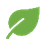 Please reduce paper consumption and consider omitting the form instructions when printing this document.DOCUMENT CONTROLPlease reduce paper consumption and consider omitting the document control page printing this document.Document Full NamePROJECT PROPOSAL SUBMISSION FORMPROJECT PROPOSAL SUBMISSION FORMPROJECT PROPOSAL SUBMISSION FORMReference NumberPIAB/22/TMP/20221105 [PPSF] – v08PIAB/22/TMP/20221105 [PPSF] – v08PIAB/22/TMP/20221105 [PPSF] – v08Abstract/PurposeFor submission of project proposals to the PIABFor submission of project proposals to the PIABFor submission of project proposals to the PIABPrimary UsersAuthorized officers at MDAs within the SPSAuthorized officers at MDAs within the SPSAuthorized officers at MDAs within the SPSClassificationOpen; UnrestrictedDate of Approval2022-03-18Authorized SignatureDate of First Circulation2022-03-18RevisionDateChange Type012022-02-28Original document022022-03-08Critical revisions032022-03-10Critical revisions042022-03-12Minor updates052022-03-15Critical revisions062022-03-18Document Launch072022-09-28Revisions082022-11-05Revisions